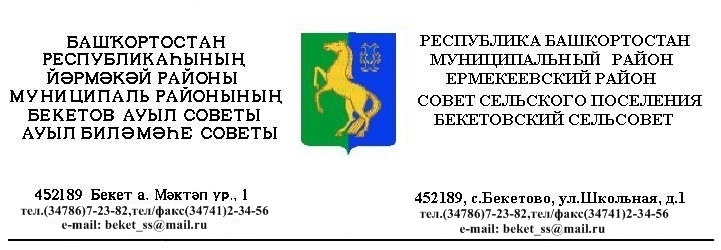 ҠАРАР                                                                              РЕШЕНИЕ  «06 »   июль 2016 й.                   №  9.7                             «06»  июля  2016 г.                  О Порядке сообщения лицами, замещающимимуниципальные должности сельского поселения Бекетовскийсельсовет муниципального района Ермекеевский район Республики Башкортостан о возникновении личной заинтересованности при исполнении должностных обязанностей, которая приводит или может привести к конфликту интересов В соответствии с Указом Президента Российской Федерации от 22 декабря 2015 года № 650 «О порядке сообщения лицами, замещающими отдельные государственные должности Российской Федерации, должности федеральной государственной службы, и иными лицами о возникновении личной заинтересованности при исполнении должностных обязанностей, которая приводит или может привести к конфликту интересов, и о внесении изменений в некоторые акты Президента Российской Федерации»,   Совет сельского поселения Бекетовский сельсовет муниципального района Ермекеевский район Республики Башкортостан РЕШИЛ:1.    Утвердить прилагаемый Порядок сообщения лицами, замещающими муниципальные должности сельского поселения Бекетовский сельсовет муниципального района Ермекеевский район Республики Башкортостан о возникновении личной заинтересованности при исполнении должностных обязанностей, которая приводит или может привести к конфликту интересов (далее именуется - Порядок). 2.   Установить, что действие Порядка, утвержденного настоящим решением, распространяется на лиц, замещающих муниципальные должности сельского поселения Бекетовский сельсовет муниципального района Ермекеевский район Республики Башкортостан.         3.  Обнародовать настоящее  решение в здании Администрации сельского поселения Бекетовский сельсовет муниципального района Ермекеевский район Республики Башкортостан и разместить на официальном сайте сельского поселения Бекетовский сельсовет муниципального района Ермекеевский район Республики Башкортостан.4. Контроль за выполнением настоящего решения возлагаем на главусельского  поселения Бекетовский сельсовет муниципального района Ермекеевский район Республики Башкортостан Исламовой З.З.  Глава сельского поселенияБекетовский сельсовет                                З.З.Исламова  Приложение кк  решению Совета сельского поселения Бекетовский сельсовет муниципального района Ермекеевский район Республики Башкортостанот «06» июля2016 года № 9.7Порядоксообщения лицами, замещающими муниципальные должности сельского поселения Бекетовский сельсовет муниципального района Ермекеевский район Республики Башкортостан о возникновении личной заинтересованности при исполнении должностных обязанностей, которая приводит или может привести к конфликту интересов1.     Настоящим Порядком определяется порядок сообщения лицами, замещающими муниципальные должности сельского поселения Бекетовский сельсовет муниципального района Ермекеевский район Республики Башкортостан, о возникновении личной заинтересованности при исполнении должностных обязанностей, которая приводит или может привести к конфликту интересов.2.     Лица, замещающие муниципальные должности сельского поселения Бекетовский сельсовет муниципального района Ермекеевский район Республики Башкортостан , обязаны в соответствии с законодательством Российской Федерации о противодействии коррупции сообщать о возникновении личной заинтересованности при исполнении должностных обязанностей, которая приводит или может привести к конфликту интересов, а также принимать меры по предотвращению или урегулированию конфликта интересов.Сообщение оформляется в письменной форме в виде уведомления о возникновении личной заинтересованности при исполнении должностных обязанностей, которая приводит или может привести к конфликту интересов (далее именуется - уведомление).Лица, замещающие муниципальные должности сельского поселения Бекетовский сельсовет муниципального района Ермекеевский район Республики Башкортостан, направляют уведомление, составленное по форме согласно приложению к настоящему Порядку в Комиссию по соблюдению требований к служебному поведению Совета  сельского поселения Бекетовский сельсовет муниципального района Ермекеевский район Республики Башкортостан и урегулированию конфликта интересов (далее – Комиссия) (приложение № 1 к Порядку сообщения лицами, замещающими муниципальные должности сельского поселения Бекетовский сельсовет муниципального района Ермекеевский район Республики Башкортостан о возникновении личной заинтересованности при исполнении должностных обязанностей, которая приводит или может привести к конфликту интересов)4. Уведомления рассматриваются Комиссией.5. В ходе рассмотрения уведомлений Комиссия имеет право получать в установленном законодательством Российской Федерации порядке от лиц, направивших уведомления, пояснения по изложенным в них обстоятельствам и направлять в установленном законодательством Российской Федерации порядке запросы в федеральные органы государственной власти, органы государственной власти субъектов Российской Федерации, иные государственные органы, органы местного самоуправления и заинтересованные организации.6.      По результатам рассмотрения поступивших уведомлений, в течение семи рабочих дней со дня поступления уведомлений, подготавливается мотивированное заключение на каждое из уведомлений.7.     В случае направления запросов, указанных в пункте 5 настоящего Порядка срок рассмотрения материалов может составлять 45 календарных дней со дня поступления уведомлений в Комиссию. Указанный срок может быть продлен, но не более чем на 30 календарных дней.8.     Комиссия по результатам рассмотрения уведомлений принимает одно из следующих решений:1)    признать, что при исполнении должностных обязанностей лицом, направившим уведомление, конфликт интересов отсутствует;2)     признать, что при исполнении должностных обязанностей лицом, направившим уведомление, личная заинтересованность приводит или может привести к конфликту интересов;3)     признать, что лицом, направившим уведомление, не соблюдались требования об урегулировании конфликта интересов.9.    В случае принятия решений, предусмотренных подпунктами 2, 3 пункта 8 настоящего Порядка, Комиссия представляет доклад Председателю Совета сельского поселения Бекетовский сельсовет муниципального района Ермекеевский район Республики Башкортостан 10.    Председатель  Совета сельского поселения Бекетовский сельсовет муниципального района Ермекеевский район Республики Башкортостан принимает меры или обеспечивает принятие мер по предотвращению или урегулированию конфликта интересов либо рекомендует лицу, направившему уведомление, принять такие меры.ПРИЛОЖЕНИЕк Порядку сообщения лицами,замещающими муниципальные должностисельского поселения Бекетовский сельсовет муниципального района Ермекеевский район Республики Башкортостан о возникновении личной заинтересованностипри исполнении должностных обязанностей, которая приводит или может привести к конфликту интересов                                                                                                                            (отметка об ознакомлении) В Комиссию по соблюдению требований к служебному поведению Совета сельского поселения Бекетовский сельсовет муниципального района Ермекеевский район Республики Башкортостан   (Ф.И.О., замещаемая должность)Уведомление о возникновении личной заинтересованности при исполнении должностных обязанностей, которая приводит или может привести к конфликту интересовСообщаю о возникновении у меня личной заинтересованности при исполнении должностных обязанностей, которая приводит или может привести к конфликту интересов (нужное подчеркнуть).Обстоятельства, являющиеся основанием возникновения личной заинтересованности:____________________Должностные обязанности, на исполнение которых влияет или может повлиять личная заинтересованность: __________________________Предлагаемые меры по предотвращению или урегулированию конфликта интересов:Намереваюсь (не намереваюсь) лично присутствовать на заседании Комиссии по соблюдению требований к служебному поведению  Совета сельского поселения Бекетовский сельсовет муниципального района Ермекеевский район Республики Башкортостан и урегулированию конфликта интересов (нужное подчеркнуть).«__ »_____________20__ г.(подпись лица,               (расшифровканаправляющего                  подписи)уведомление)Приложение №1к Порядку сообщения лицами,замещающими муниципальные должностисельского поселения Бекетовский сельсовет муниципального района Ермекеевский район Республики Башкортостан о возникновении личной заинтересованностипри исполнении должностных обязанностей, которая приводит или может привести к конфликту интересовСостав комиссии по соблюдению требований к служебному поведению сельского поселения Бекетовский сельсовет муниципального района Ермекеевский район Республики Башкортостан и урегулированию конфликта интересов:Председатель комиссии – Хикамов Радик Магириевич  – Председатель комиссии по облюдению Регламента, статусу и этике депутата Совета сельского поселения Бекетовский сельсовет муниципального района Ермекеевский район Республики Башкортостан.Члены комиссии:Усманова Алия Загитовна – заместитель председателя комиссии,  председатель постоянной комиссии по социально- гуманитарным вопросам Совета сельского поселения Бекетовский сельсовет муниципального района Ермекеевский район Республики Башкортостан  Ахмадуллина Лариса Ирековна – секретарь комиссии, председатель  постоянной комиссии по бюджету, налогам и вопросам собственности Совета сельского поселения Бекетовский сельсовет муниципального района Ермекеевский район Республики Башкортостан